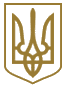 МІНІСТЕРСТВО ФІНАНСІВ УКРАЇНИ
МІНІСТЕРСТВО СОЦІАЛЬНОЇ ПОЛІТИКИ УКРАЇНИНАКАЗЗареєстровано в Міністерстві юстиції України
8 лютого 2017 р. за N 182/30050Про визнання такими, що втратили чинність, деяких наказів Міністерства фінансів України, Міністерства соціальної політики УкраїниВідповідно до пункту 2 постанови Кабінету Міністрів України від 28 грудня 1992 року N 731 "Про затвердження Положення про державну реєстрацію нормативно-правових актів міністерств, інших органів виконавчої влади" та з метою приведення нормативно-правових актів у відповідність із вимогами чинного законодавстваНАКАЗУЄМО:1. Визнати такими, що втратили чинність:наказ Міністерства фінансів України, Міністерства соціальної політики України від 24 жовтня 2012 року N 1116/673 "Про затвердження Типового переліку бюджетних програм та результативних показників їх виконання для місцевих бюджетів у галузі "Соціальний захист сім'ї та дітей" за видатками, що враховуються при визначенні обсягу міжбюджетних трансфертів", зареєстрований у Міністерстві юстиції України 01 листопада 2012 року за N 1835/22147;накази Міністерства фінансів України, Міністерства праці та соціальної політики України:від 27 вересня 2010 року N 1097/290 "Про затвердження Типового переліку бюджетних програм та результативних показників їх виконання для місцевих бюджетів у галузі "Соціальний захист та соціальне забезпечення", зареєстрований у Міністерстві юстиції України 20 жовтня 2010 року за N 949/18244;від 09 лютого 2011 року N 75/39 "Про внесення змін до Типового переліку бюджетних програм та результативних показників їх виконання для місцевих бюджетів у галузі "Соціальний захист та соціальне забезпечення", зареєстрований у Міністерстві юстиції України 24 лютого 2011 року за N 229/18967;наказ Міністерства фінансів України, Міністерства соціальної політики України від 08 жовтня 2012 року N 1060/630 "Про внесення змін до Типового переліку бюджетних програм та результативних показників їх виконання для місцевих бюджетів у галузі "Соціальний захист та соціальне забезпечення", зареєстрований у Міністерстві юстиції України 16 жовтня 2012 року за N 1740/22052.2. Департаменту місцевих бюджетів Міністерства фінансів України (Кузькін Є. Ю.) забезпечити подання цього наказу в установленому законодавством порядку на державну реєстрацію до Міністерства юстиції України.3. Контроль за виконанням цього наказу покласти на заступника Міністра фінансів України та заступника Міністра соціальної політики України відповідно до розподілу функціональних обов'язків.4. Цей наказ набирає чинності з дня його офіційного опублікування.23.01.2017м. КиївN 11/94Міністр фінансів УкраїниО. ДанилюкМіністр соціальної
політики УкраїниА. Рева